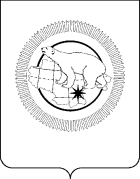 П Р И К А ЗВ соответствии с Основными направлениями разработки и внедрения системы оценки результативности и эффективности контрольно-надзорной деятельности, утвержденными распоряжением Правительства Российской Федерации от 17 мая 2016 года № 934-р, в целях исполнения Плана мероприятий («дорожной карты») по внедрению в Чукотском автономном округе целевой модели «Осуществление контрольно-надзорной деятельности» на 2019-2021 годы, утвержденного Распоряжением Губернатора Чукотского автономного округа от 24 мая 2019 года 185-рг,ПРИКАЗЫВАЮ:1. Утвердить Паспорт ключевого показателя результативности осуществления надзора и контроля в сфере социального обслуживания согласно приложению к настоящему приказу.2. Контроль за исполнением настоящего приказа оставляю за собой.Начальник Департамента                                                                  Т.А. ГорностаеваПриложение к приказу Департамента социальной политики Чукотского автономного округа от _________ 2019 года № ______Паспортключевого показателя результативности осуществления надзора и контроля в сфере социального обслуживания(показатель А.3 Доля нарушений обязательных требований в сфере социального обслуживания, повлекших причинение вреда жизни и здоровью граждан, из числа нарушений, выявленных в рамках регионального государственного контроля (надзора) в сфере социального обслуживания)ДЕПАРТАМЕНТ  СОЦИАЛЬНОЙ  ПОЛИТИКИ  ЧУКОТСКОГО  АВТОНОМНОГО  ОКРУГАот 30 декабря 2019 года№1597г. АнадырьОб утверждении Паспорта ключевого показателя результативности осуществления надзора и контроля в сфере социального обслуживанияДепартамент социальной политики Чукотского автономного округаДепартамент социальной политики Чукотского автономного округаДепартамент социальной политики Чукотского автономного округаДепартамент социальной политики Чукотского автономного округаДепартамент социальной политики Чукотского автономного округаДепартамент социальной политики Чукотского автономного округаДепартамент социальной политики Чукотского автономного округаДепартамент социальной политики Чукотского автономного округаДепартамент социальной политики Чукотского автономного округаДепартамент социальной политики Чукотского автономного округаДепартамент социальной политики Чукотского автономного округаДепартамент социальной политики Чукотского автономного округаДепартамент социальной политики Чукотского автономного округаДепартамент социальной политики Чукотского автономного округаI. Общая информация по показателюI. Общая информация по показателюI. Общая информация по показателюI. Общая информация по показателюI. Общая информация по показателюI. Общая информация по показателюI. Общая информация по показателюI. Общая информация по показателюI. Общая информация по показателюI. Общая информация по показателюI. Общая информация по показателюI. Общая информация по показателюI. Общая информация по показателюI. Общая информация по показателюНомер (индекс) показателяНомер (индекс) показателяНаименование целиНаименование целиНаименование целиНаименование целиНаименование задачНаименование задачНаименование показателяНаименование показателяНаименование показателяНаименование показателяБазовое значениеМеждународное сопоставление показателяА.3А.3Выявление доли нарушений обязательных требований в сфере социального обслуживания, повлекших причинение вреда жизни и здоровью граждан, из числа нарушений, выявленных в рамках регионального государственного контроля (надзора) в сфере социального обслуживанияВыявление доли нарушений обязательных требований в сфере социального обслуживания, повлекших причинение вреда жизни и здоровью граждан, из числа нарушений, выявленных в рамках регионального государственного контроля (надзора) в сфере социального обслуживанияВыявление доли нарушений обязательных требований в сфере социального обслуживания, повлекших причинение вреда жизни и здоровью граждан, из числа нарушений, выявленных в рамках регионального государственного контроля (надзора) в сфере социального обслуживанияВыявление доли нарушений обязательных требований в сфере социального обслуживания, повлекших причинение вреда жизни и здоровью граждан, из числа нарушений, выявленных в рамках регионального государственного контроля (надзора) в сфере социального обслуживанияСовершенствование надзора и контроля за соблюдением поставщиками социальных услуг действующего законодательства в сфере социального обслуживанияСовершенствование надзора и контроля за соблюдением поставщиками социальных услуг действующего законодательства в сфере социального обслуживанияОтношение количества нарушений обязательных требований, выявленных в рамках надзора и контроля в сфере социального обслуживания, повлекших причинение вреда жизни и здоровью граждан, к общему количеству нарушенийОтношение количества нарушений обязательных требований, выявленных в рамках надзора и контроля в сфере социального обслуживания, повлекших причинение вреда жизни и здоровью граждан, к общему количеству нарушенийОтношение количества нарушений обязательных требований, выявленных в рамках надзора и контроля в сфере социального обслуживания, повлекших причинение вреда жизни и здоровью граждан, к общему количеству нарушенийОтношение количества нарушений обязательных требований, выявленных в рамках надзора и контроля в сфере социального обслуживания, повлекших причинение вреда жизни и здоровью граждан, к общему количеству нарушений__Формула расчета показателяФормула расчета показателяФормула расчета показателяФормула расчета показателяФормула расчета показателяФормула расчета показателяФормула расчета показателяФормула расчета показателяФормула расчета показателяФормула расчета показателяФормула расчета показателяФормула расчета показателяФормула расчета показателяФормула расчета показателяВн= Нn/Нвсего*100Вн= Нn/Нвсего*100Вн= Нn/Нвсего*100Вн= Нn/Нвсего*100Вн= Нn/Нвсего*100Вн= Нn/Нвсего*100Вн= Нn/Нвсего*100Вн= Нn/Нвсего*100Вн= Нn/Нвсего*100Вн= Нn/Нвсего*100Вн= Нn/Нвсего*100Вн= Нn/Нвсего*100Вн= Нn/Нвсего*100Вн= Нn/Нвсего*100Расшифровка (данных) переменныхРасшифровка (данных) переменныхРасшифровка (данных) переменныхРасшифровка (данных) переменныхРасшифровка (данных) переменныхРасшифровка (данных) переменныхРасшифровка (данных) переменныхРасшифровка (данных) переменныхРасшифровка (данных) переменныхРасшифровка (данных) переменныхИсточники (данных) переменных, в том числе информационные системы (реквизиты статистических форм, номера строк, наименования и реквизиты информационных систем)Источники (данных) переменных, в том числе информационные системы (реквизиты статистических форм, номера строк, наименования и реквизиты информационных систем)Источники (данных) переменных, в том числе информационные системы (реквизиты статистических форм, номера строк, наименования и реквизиты информационных систем)Источники (данных) переменных, в том числе информационные системы (реквизиты статистических форм, номера строк, наименования и реквизиты информационных систем)ВнВнколичество выявленных нарушений, ед.количество выявленных нарушений, ед.количество выявленных нарушений, ед.количество выявленных нарушений, ед.количество выявленных нарушений, ед.количество выявленных нарушений, ед.количество выявленных нарушений, ед.количество выявленных нарушений, ед.Данные результатов проверок, проведенных в рамках надзора и контроляДанные результатов проверок, проведенных в рамках надзора и контроляДанные результатов проверок, проведенных в рамках надзора и контроляДанные результатов проверок, проведенных в рамках надзора и контроляНnНnколичество нарушений, выявленных в рамках надзора и контроля в сфере социального обслуживания, повлекших причинение вреда жизни и здоровью граждан, ед.количество нарушений, выявленных в рамках надзора и контроля в сфере социального обслуживания, повлекших причинение вреда жизни и здоровью граждан, ед.количество нарушений, выявленных в рамках надзора и контроля в сфере социального обслуживания, повлекших причинение вреда жизни и здоровью граждан, ед.количество нарушений, выявленных в рамках надзора и контроля в сфере социального обслуживания, повлекших причинение вреда жизни и здоровью граждан, ед.количество нарушений, выявленных в рамках надзора и контроля в сфере социального обслуживания, повлекших причинение вреда жизни и здоровью граждан, ед.количество нарушений, выявленных в рамках надзора и контроля в сфере социального обслуживания, повлекших причинение вреда жизни и здоровью граждан, ед.количество нарушений, выявленных в рамках надзора и контроля в сфере социального обслуживания, повлекших причинение вреда жизни и здоровью граждан, ед.количество нарушений, выявленных в рамках надзора и контроля в сфере социального обслуживания, повлекших причинение вреда жизни и здоровью граждан, ед.Данные результатов проверок, проведенных в рамках государственного надзора в отчетном периоде, отчетов по форме федерального статистического наблюдения – 1 - Контроль, утвержденной приказом Росстата от 21.12.2011 № 503Данные результатов проверок, проведенных в рамках государственного надзора в отчетном периоде, отчетов по форме федерального статистического наблюдения – 1 - Контроль, утвержденной приказом Росстата от 21.12.2011 № 503Данные результатов проверок, проведенных в рамках государственного надзора в отчетном периоде, отчетов по форме федерального статистического наблюдения – 1 - Контроль, утвержденной приказом Росстата от 21.12.2011 № 503Данные результатов проверок, проведенных в рамках государственного надзора в отчетном периоде, отчетов по форме федерального статистического наблюдения – 1 - Контроль, утвержденной приказом Росстата от 21.12.2011 № 503НвсегоНвсегообщее количество нарушений, выявленных в результате контрольно-надзорной деятельностиобщее количество нарушений, выявленных в результате контрольно-надзорной деятельностиобщее количество нарушений, выявленных в результате контрольно-надзорной деятельностиобщее количество нарушений, выявленных в результате контрольно-надзорной деятельностиобщее количество нарушений, выявленных в результате контрольно-надзорной деятельностиобщее количество нарушений, выявленных в результате контрольно-надзорной деятельностиобщее количество нарушений, выявленных в результате контрольно-надзорной деятельностиобщее количество нарушений, выявленных в результате контрольно-надзорной деятельности данные результатов проверок, проведенных в рамках надзора и контроля данные результатов проверок, проведенных в рамках надзора и контроля данные результатов проверок, проведенных в рамках надзора и контроля данные результатов проверок, проведенных в рамках надзора и контроляII. Методика расчета переменных, используемых для расчета показателяII. Методика расчета переменных, используемых для расчета показателяII. Методика расчета переменных, используемых для расчета показателяII. Методика расчета переменных, используемых для расчета показателяII. Методика расчета переменных, используемых для расчета показателяII. Методика расчета переменных, используемых для расчета показателяII. Методика расчета переменных, используемых для расчета показателяII. Методика расчета переменных, используемых для расчета показателяII. Методика расчета переменных, используемых для расчета показателяII. Методика расчета переменных, используемых для расчета показателяII. Методика расчета переменных, используемых для расчета показателяII. Методика расчета переменных, используемых для расчета показателяII. Методика расчета переменных, используемых для расчета показателяII. Методика расчета переменных, используемых для расчета показателяНnПеременные рассчитываются путем сложения результатов контрольно-надзорных мероприятийПеременные рассчитываются путем сложения результатов контрольно-надзорных мероприятийПеременные рассчитываются путем сложения результатов контрольно-надзорных мероприятийПеременные рассчитываются путем сложения результатов контрольно-надзорных мероприятийПеременные рассчитываются путем сложения результатов контрольно-надзорных мероприятийПеременные рассчитываются путем сложения результатов контрольно-надзорных мероприятийПеременные рассчитываются путем сложения результатов контрольно-надзорных мероприятийПеременные рассчитываются путем сложения результатов контрольно-надзорных мероприятийПеременные рассчитываются путем сложения результатов контрольно-надзорных мероприятийПеременные рассчитываются путем сложения результатов контрольно-надзорных мероприятийПеременные рассчитываются путем сложения результатов контрольно-надзорных мероприятийПеременные рассчитываются путем сложения результатов контрольно-надзорных мероприятийПеременные рассчитываются путем сложения результатов контрольно-надзорных мероприятийНвсегоПеременные рассчитываются путем сложения результатов контрольно-надзорных мероприятийПеременные рассчитываются путем сложения результатов контрольно-надзорных мероприятийПеременные рассчитываются путем сложения результатов контрольно-надзорных мероприятийПеременные рассчитываются путем сложения результатов контрольно-надзорных мероприятийПеременные рассчитываются путем сложения результатов контрольно-надзорных мероприятийПеременные рассчитываются путем сложения результатов контрольно-надзорных мероприятийПеременные рассчитываются путем сложения результатов контрольно-надзорных мероприятийПеременные рассчитываются путем сложения результатов контрольно-надзорных мероприятийПеременные рассчитываются путем сложения результатов контрольно-надзорных мероприятийПеременные рассчитываются путем сложения результатов контрольно-надзорных мероприятийПеременные рассчитываются путем сложения результатов контрольно-надзорных мероприятийПеременные рассчитываются путем сложения результатов контрольно-надзорных мероприятийПеременные рассчитываются путем сложения результатов контрольно-надзорных мероприятийIII. Состояние показателяIII. Состояние показателяIII. Состояние показателяIII. Состояние показателяIII. Состояние показателяIII. Состояние показателяIII. Состояние показателяIII. Состояние показателяIII. Состояние показателяIII. Состояние показателяIII. Состояние показателяIII. Состояние показателяIII. Состояние показателяIII. Состояние показателяОписание основных обстоятельств, характеризующих базовое значение показателяОписание основных обстоятельств, характеризующих базовое значение показателяОписание основных обстоятельств, характеризующих базовое значение показателяОписание основных обстоятельств, характеризующих базовое значение показателяОписание основных обстоятельств, характеризующих базовое значение показателяОписание основных обстоятельств, характеризующих базовое значение показателяОписание основных обстоятельств, характеризующих базовое значение показателяОписание основных обстоятельств, характеризующих базовое значение показателяОписание основных обстоятельств, характеризующих базовое значение показателяОписание основных обстоятельств, характеризующих базовое значение показателяОписание основных обстоятельств, характеризующих базовое значение показателяОписание основных обстоятельств, характеризующих базовое значение показателяОписание основных обстоятельств, характеризующих базовое значение показателяОписание основных обстоятельств, характеризующих базовое значение показателяТекущее значение показателя не установленоТекущее значение показателя не установленоТекущее значение показателя не установленоТекущее значение показателя не установленоТекущее значение показателя не установленоТекущее значение показателя не установленоТекущее значение показателя не установленоТекущее значение показателя не установленоТекущее значение показателя не установленоТекущее значение показателя не установленоТекущее значение показателя не установленоТекущее значение показателя не установленоТекущее значение показателя не установленоТекущее значение показателя не установленоОписание стратегической цели показателяОписание стратегической цели показателяОписание стратегической цели показателяОписание стратегической цели показателяОписание стратегической цели показателяОписание стратегической цели показателяОписание стратегической цели показателяОписание стратегической цели показателяОписание стратегической цели показателяОписание стратегической цели показателяОписание стратегической цели показателяОписание стратегической цели показателяОписание стратегической цели показателяОписание стратегической цели показателяОтсутствие нарушений в деятельности социальных услугОтсутствие нарушений в деятельности социальных услугОтсутствие нарушений в деятельности социальных услугОтсутствие нарушений в деятельности социальных услугОтсутствие нарушений в деятельности социальных услугОтсутствие нарушений в деятельности социальных услугОтсутствие нарушений в деятельности социальных услугОтсутствие нарушений в деятельности социальных услугОтсутствие нарушений в деятельности социальных услугОтсутствие нарушений в деятельности социальных услугОтсутствие нарушений в деятельности социальных услугОтсутствие нарушений в деятельности социальных услугОтсутствие нарушений в деятельности социальных услугОтсутствие нарушений в деятельности социальных услугЦелевые значения показателя по годамЦелевые значения показателя по годамЦелевые значения показателя по годамЦелевые значения показателя по годамЦелевые значения показателя по годамЦелевые значения показателя по годамЦелевые значения показателя по годамЦелевые значения показателя по годамЦелевые значения показателя по годамЦелевые значения показателя по годамЦелевые значения показателя по годамЦелевые значения показателя по годамЦелевые значения показателя по годамЦелевые значения показателя по годамБазовое значениеБазовое значениеБазовое значение2020год2020год2021 год2021 год2022 год2022 год2023 год2023 год2024 год2024 год2025 год00000000000000Описание задач по достижению целевых значений показателяОписание задач по достижению целевых значений показателяОписание задач по достижению целевых значений показателяОписание задач по достижению целевых значений показателяОписание задач по достижению целевых значений показателяОписание задач по достижению целевых значений показателяОписание задач по достижению целевых значений показателяОписание задач по достижению целевых значений показателяОписание задач по достижению целевых значений показателяОписание задач по достижению целевых значений показателяОписание задач по достижению целевых значений показателяОписание задач по достижению целевых значений показателяОписание задач по достижению целевых значений показателяОписание задач по достижению целевых значений показателяВнедрение принципа профилактики мероприятий по предотвращению нарушенийВнедрение принципа профилактики мероприятий по предотвращению нарушенийВнедрение принципа профилактики мероприятий по предотвращению нарушенийВнедрение принципа профилактики мероприятий по предотвращению нарушенийВнедрение принципа профилактики мероприятий по предотвращению нарушенийВнедрение принципа профилактики мероприятий по предотвращению нарушенийВнедрение принципа профилактики мероприятий по предотвращению нарушенийВнедрение принципа профилактики мероприятий по предотвращению нарушенийВнедрение принципа профилактики мероприятий по предотвращению нарушенийВнедрение принципа профилактики мероприятий по предотвращению нарушенийВнедрение принципа профилактики мероприятий по предотвращению нарушенийВнедрение принципа профилактики мероприятий по предотвращению нарушенийВнедрение принципа профилактики мероприятий по предотвращению нарушенийВнедрение принципа профилактики мероприятий по предотвращению нарушенийОписание рисков недостижения целевых значений показателяОписание рисков недостижения целевых значений показателяОписание рисков недостижения целевых значений показателяОписание рисков недостижения целевых значений показателяОписание рисков недостижения целевых значений показателяОписание рисков недостижения целевых значений показателяОписание рисков недостижения целевых значений показателяОписание рисков недостижения целевых значений показателяОписание рисков недостижения целевых значений показателяОписание рисков недостижения целевых значений показателяОписание рисков недостижения целевых значений показателяОписание рисков недостижения целевых значений показателяОписание рисков недостижения целевых значений показателяОписание рисков недостижения целевых значений показателяНедостижение целевых показателей возможно в результате систематического неисполнения субъектами надзора обязательных требований, установленных действующим законодательством в сфере социального обслуживанияНедостижение целевых показателей возможно в результате систематического неисполнения субъектами надзора обязательных требований, установленных действующим законодательством в сфере социального обслуживанияНедостижение целевых показателей возможно в результате систематического неисполнения субъектами надзора обязательных требований, установленных действующим законодательством в сфере социального обслуживанияНедостижение целевых показателей возможно в результате систематического неисполнения субъектами надзора обязательных требований, установленных действующим законодательством в сфере социального обслуживанияНедостижение целевых показателей возможно в результате систематического неисполнения субъектами надзора обязательных требований, установленных действующим законодательством в сфере социального обслуживанияНедостижение целевых показателей возможно в результате систематического неисполнения субъектами надзора обязательных требований, установленных действующим законодательством в сфере социального обслуживанияНедостижение целевых показателей возможно в результате систематического неисполнения субъектами надзора обязательных требований, установленных действующим законодательством в сфере социального обслуживанияНедостижение целевых показателей возможно в результате систематического неисполнения субъектами надзора обязательных требований, установленных действующим законодательством в сфере социального обслуживанияНедостижение целевых показателей возможно в результате систематического неисполнения субъектами надзора обязательных требований, установленных действующим законодательством в сфере социального обслуживанияНедостижение целевых показателей возможно в результате систематического неисполнения субъектами надзора обязательных требований, установленных действующим законодательством в сфере социального обслуживанияНедостижение целевых показателей возможно в результате систематического неисполнения субъектами надзора обязательных требований, установленных действующим законодательством в сфере социального обслуживанияНедостижение целевых показателей возможно в результате систематического неисполнения субъектами надзора обязательных требований, установленных действующим законодательством в сфере социального обслуживанияНедостижение целевых показателей возможно в результате систематического неисполнения субъектами надзора обязательных требований, установленных действующим законодательством в сфере социального обслуживанияНедостижение целевых показателей возможно в результате систематического неисполнения субъектами надзора обязательных требований, установленных действующим законодательством в сфере социального обслуживанияIV. Методика сбора и управления даннымиIV. Методика сбора и управления даннымиIV. Методика сбора и управления даннымиIV. Методика сбора и управления даннымиIV. Методика сбора и управления даннымиIV. Методика сбора и управления даннымиIV. Методика сбора и управления даннымиIV. Методика сбора и управления даннымиIV. Методика сбора и управления даннымиIV. Методика сбора и управления даннымиIV. Методика сбора и управления даннымиIV. Методика сбора и управления даннымиIV. Методика сбора и управления даннымиIV. Методика сбора и управления даннымиМетоды сбора и управления статистическими и иными данными, необходимыми для расчета показателя, включая механизмы и сроки их совершенствования/опубликованияМетоды сбора и управления статистическими и иными данными, необходимыми для расчета показателя, включая механизмы и сроки их совершенствования/опубликованияМетоды сбора и управления статистическими и иными данными, необходимыми для расчета показателя, включая механизмы и сроки их совершенствования/опубликованияМетоды сбора и управления статистическими и иными данными, необходимыми для расчета показателя, включая механизмы и сроки их совершенствования/опубликованияМетоды сбора и управления статистическими и иными данными, необходимыми для расчета показателя, включая механизмы и сроки их совершенствования/опубликованияМетоды сбора и управления статистическими и иными данными, необходимыми для расчета показателя, включая механизмы и сроки их совершенствования/опубликованияМетоды сбора и управления статистическими и иными данными, необходимыми для расчета показателя, включая механизмы и сроки их совершенствования/опубликованияМетоды сбора и управления статистическими и иными данными, необходимыми для расчета показателя, включая механизмы и сроки их совершенствования/опубликованияМетоды сбора и управления статистическими и иными данными, необходимыми для расчета показателя, включая механизмы и сроки их совершенствования/опубликованияМетоды сбора и управления статистическими и иными данными, необходимыми для расчета показателя, включая механизмы и сроки их совершенствования/опубликованияМетоды сбора и управления статистическими и иными данными, необходимыми для расчета показателя, включая механизмы и сроки их совершенствования/опубликованияМетоды сбора и управления статистическими и иными данными, необходимыми для расчета показателя, включая механизмы и сроки их совершенствования/опубликованияМетоды сбора и управления статистическими и иными данными, необходимыми для расчета показателя, включая механизмы и сроки их совершенствования/опубликованияМетоды сбора и управления статистическими и иными данными, необходимыми для расчета показателя, включая механизмы и сроки их совершенствования/опубликованияНаименование необходимых данныхНаименование необходимых данныхНаименование необходимых данныхНаименование необходимых данныхВн - количество выявленных нарушений;Нn - количество нарушений, выявленных в рамках надзора и контроля в сфере социального обслуживания, повлекших причинение вреда жизни и здоровью граждан, ед.;Нвсего - общее количество нарушений, выявленных в результате контрольно-надзорной деятельности, ед.Вн - количество выявленных нарушений;Нn - количество нарушений, выявленных в рамках надзора и контроля в сфере социального обслуживания, повлекших причинение вреда жизни и здоровью граждан, ед.;Нвсего - общее количество нарушений, выявленных в результате контрольно-надзорной деятельности, ед.Вн - количество выявленных нарушений;Нn - количество нарушений, выявленных в рамках надзора и контроля в сфере социального обслуживания, повлекших причинение вреда жизни и здоровью граждан, ед.;Нвсего - общее количество нарушений, выявленных в результате контрольно-надзорной деятельности, ед.Вн - количество выявленных нарушений;Нn - количество нарушений, выявленных в рамках надзора и контроля в сфере социального обслуживания, повлекших причинение вреда жизни и здоровью граждан, ед.;Нвсего - общее количество нарушений, выявленных в результате контрольно-надзорной деятельности, ед.Вн - количество выявленных нарушений;Нn - количество нарушений, выявленных в рамках надзора и контроля в сфере социального обслуживания, повлекших причинение вреда жизни и здоровью граждан, ед.;Нвсего - общее количество нарушений, выявленных в результате контрольно-надзорной деятельности, ед.Вн - количество выявленных нарушений;Нn - количество нарушений, выявленных в рамках надзора и контроля в сфере социального обслуживания, повлекших причинение вреда жизни и здоровью граждан, ед.;Нвсего - общее количество нарушений, выявленных в результате контрольно-надзорной деятельности, ед.Вн - количество выявленных нарушений;Нn - количество нарушений, выявленных в рамках надзора и контроля в сфере социального обслуживания, повлекших причинение вреда жизни и здоровью граждан, ед.;Нвсего - общее количество нарушений, выявленных в результате контрольно-надзорной деятельности, ед.Вн - количество выявленных нарушений;Нn - количество нарушений, выявленных в рамках надзора и контроля в сфере социального обслуживания, повлекших причинение вреда жизни и здоровью граждан, ед.;Нвсего - общее количество нарушений, выявленных в результате контрольно-надзорной деятельности, ед.Вн - количество выявленных нарушений;Нn - количество нарушений, выявленных в рамках надзора и контроля в сфере социального обслуживания, повлекших причинение вреда жизни и здоровью граждан, ед.;Нвсего - общее количество нарушений, выявленных в результате контрольно-надзорной деятельности, ед.Вн - количество выявленных нарушений;Нn - количество нарушений, выявленных в рамках надзора и контроля в сфере социального обслуживания, повлекших причинение вреда жизни и здоровью граждан, ед.;Нвсего - общее количество нарушений, выявленных в результате контрольно-надзорной деятельности, ед.Источники исходных данныхИсточники исходных данныхИсточники исходных данныхИсточники исходных данныхДанные результатов проверок, проведенных в рамках государственного надзора в отчетном периоде, отчетов по форме федерального статистического наблюдения  – 1 - Контроль, утвержденной приказом Росстата от 21.12.2011 №503;данные результатов проверок, проведенных в рамках надзора и контроляДанные результатов проверок, проведенных в рамках государственного надзора в отчетном периоде, отчетов по форме федерального статистического наблюдения  – 1 - Контроль, утвержденной приказом Росстата от 21.12.2011 №503;данные результатов проверок, проведенных в рамках надзора и контроляДанные результатов проверок, проведенных в рамках государственного надзора в отчетном периоде, отчетов по форме федерального статистического наблюдения  – 1 - Контроль, утвержденной приказом Росстата от 21.12.2011 №503;данные результатов проверок, проведенных в рамках надзора и контроляДанные результатов проверок, проведенных в рамках государственного надзора в отчетном периоде, отчетов по форме федерального статистического наблюдения  – 1 - Контроль, утвержденной приказом Росстата от 21.12.2011 №503;данные результатов проверок, проведенных в рамках надзора и контроляДанные результатов проверок, проведенных в рамках государственного надзора в отчетном периоде, отчетов по форме федерального статистического наблюдения  – 1 - Контроль, утвержденной приказом Росстата от 21.12.2011 №503;данные результатов проверок, проведенных в рамках надзора и контроляДанные результатов проверок, проведенных в рамках государственного надзора в отчетном периоде, отчетов по форме федерального статистического наблюдения  – 1 - Контроль, утвержденной приказом Росстата от 21.12.2011 №503;данные результатов проверок, проведенных в рамках надзора и контроляДанные результатов проверок, проведенных в рамках государственного надзора в отчетном периоде, отчетов по форме федерального статистического наблюдения  – 1 - Контроль, утвержденной приказом Росстата от 21.12.2011 №503;данные результатов проверок, проведенных в рамках надзора и контроляДанные результатов проверок, проведенных в рамках государственного надзора в отчетном периоде, отчетов по форме федерального статистического наблюдения  – 1 - Контроль, утвержденной приказом Росстата от 21.12.2011 №503;данные результатов проверок, проведенных в рамках надзора и контроляДанные результатов проверок, проведенных в рамках государственного надзора в отчетном периоде, отчетов по форме федерального статистического наблюдения  – 1 - Контроль, утвержденной приказом Росстата от 21.12.2011 №503;данные результатов проверок, проведенных в рамках надзора и контроляДанные результатов проверок, проведенных в рамках государственного надзора в отчетном периоде, отчетов по форме федерального статистического наблюдения  – 1 - Контроль, утвержденной приказом Росстата от 21.12.2011 №503;данные результатов проверок, проведенных в рамках надзора и контроляХарактеристики, отражающие специфику сбора данныхХарактеристики, отражающие специфику сбора данныхХарактеристики, отражающие специфику сбора данныхХарактеристики, отражающие специфику сбора данныхДанные основываются на имеющейся в Федеральной Государственной информационной системе «Единственный реестр проверок» информации. Объем исходных данных: географические границы регионального рынка предоставления социального обслуживания, в пределах которого совершено нарушение требований законодательства в сфере социального обслуживанияДанные основываются на имеющейся в Федеральной Государственной информационной системе «Единственный реестр проверок» информации. Объем исходных данных: географические границы регионального рынка предоставления социального обслуживания, в пределах которого совершено нарушение требований законодательства в сфере социального обслуживанияДанные основываются на имеющейся в Федеральной Государственной информационной системе «Единственный реестр проверок» информации. Объем исходных данных: географические границы регионального рынка предоставления социального обслуживания, в пределах которого совершено нарушение требований законодательства в сфере социального обслуживанияДанные основываются на имеющейся в Федеральной Государственной информационной системе «Единственный реестр проверок» информации. Объем исходных данных: географические границы регионального рынка предоставления социального обслуживания, в пределах которого совершено нарушение требований законодательства в сфере социального обслуживанияДанные основываются на имеющейся в Федеральной Государственной информационной системе «Единственный реестр проверок» информации. Объем исходных данных: географические границы регионального рынка предоставления социального обслуживания, в пределах которого совершено нарушение требований законодательства в сфере социального обслуживанияДанные основываются на имеющейся в Федеральной Государственной информационной системе «Единственный реестр проверок» информации. Объем исходных данных: географические границы регионального рынка предоставления социального обслуживания, в пределах которого совершено нарушение требований законодательства в сфере социального обслуживанияДанные основываются на имеющейся в Федеральной Государственной информационной системе «Единственный реестр проверок» информации. Объем исходных данных: географические границы регионального рынка предоставления социального обслуживания, в пределах которого совершено нарушение требований законодательства в сфере социального обслуживанияДанные основываются на имеющейся в Федеральной Государственной информационной системе «Единственный реестр проверок» информации. Объем исходных данных: географические границы регионального рынка предоставления социального обслуживания, в пределах которого совершено нарушение требований законодательства в сфере социального обслуживанияДанные основываются на имеющейся в Федеральной Государственной информационной системе «Единственный реестр проверок» информации. Объем исходных данных: географические границы регионального рынка предоставления социального обслуживания, в пределах которого совершено нарушение требований законодательства в сфере социального обслуживанияДанные основываются на имеющейся в Федеральной Государственной информационной системе «Единственный реестр проверок» информации. Объем исходных данных: географические границы регионального рынка предоставления социального обслуживания, в пределах которого совершено нарушение требований законодательства в сфере социального обслуживанияОграничения данныхОграничения данныхОграничения данныхОграничения данныхНепредставление достоверных сведений либо представление недостоверных данныхНепредставление достоверных сведений либо представление недостоверных данныхНепредставление достоверных сведений либо представление недостоверных данныхНепредставление достоверных сведений либо представление недостоверных данныхНепредставление достоверных сведений либо представление недостоверных данныхНепредставление достоверных сведений либо представление недостоверных данныхНепредставление достоверных сведений либо представление недостоверных данныхНепредставление достоверных сведений либо представление недостоверных данныхНепредставление достоверных сведений либо представление недостоверных данныхНепредставление достоверных сведений либо представление недостоверных данныхПроцедуры обеспечения качества данныхПроцедуры обеспечения качества данныхПроцедуры обеспечения качества данныхПроцедуры обеспечения качества данныхПодписание руководителем поставщика социальных услуг акта проверки органом государственного контроля (надзора)Подписание руководителем поставщика социальных услуг акта проверки органом государственного контроля (надзора)Подписание руководителем поставщика социальных услуг акта проверки органом государственного контроля (надзора)Подписание руководителем поставщика социальных услуг акта проверки органом государственного контроля (надзора)Подписание руководителем поставщика социальных услуг акта проверки органом государственного контроля (надзора)Подписание руководителем поставщика социальных услуг акта проверки органом государственного контроля (надзора)Подписание руководителем поставщика социальных услуг акта проверки органом государственного контроля (надзора)Подписание руководителем поставщика социальных услуг акта проверки органом государственного контроля (надзора)Подписание руководителем поставщика социальных услуг акта проверки органом государственного контроля (надзора)Подписание руководителем поставщика социальных услуг акта проверки органом государственного контроля (надзора)Надзор за даннымиНадзор за даннымиНадзор за даннымиНадзор за даннымиУправление социальной поддержки населения Департамента социальной политики Чукотского автономного округаУправление социальной поддержки населения Департамента социальной политики Чукотского автономного округаУправление социальной поддержки населения Департамента социальной политики Чукотского автономного округаУправление социальной поддержки населения Департамента социальной политики Чукотского автономного округаУправление социальной поддержки населения Департамента социальной политики Чукотского автономного округаУправление социальной поддержки населения Департамента социальной политики Чукотского автономного округаУправление социальной поддержки населения Департамента социальной политики Чукотского автономного округаУправление социальной поддержки населения Департамента социальной политики Чукотского автономного округаУправление социальной поддержки населения Департамента социальной политики Чукотского автономного округаУправление социальной поддержки населения Департамента социальной политики Чукотского автономного округаСроки представления окончательных результатовСроки представления окончательных результатовСроки представления окончательных результатовСроки представления окончательных результатовРезультаты оценки фактических показателей включаются в ежегодный доклад об осуществления надзора и контроля в сфере социального обслуживания и об эффективности такого контроля (надзора) в Чукотском автономном округеРезультаты оценки фактических показателей включаются в ежегодный доклад об осуществления надзора и контроля в сфере социального обслуживания и об эффективности такого контроля (надзора) в Чукотском автономном округеРезультаты оценки фактических показателей включаются в ежегодный доклад об осуществления надзора и контроля в сфере социального обслуживания и об эффективности такого контроля (надзора) в Чукотском автономном округеРезультаты оценки фактических показателей включаются в ежегодный доклад об осуществления надзора и контроля в сфере социального обслуживания и об эффективности такого контроля (надзора) в Чукотском автономном округеРезультаты оценки фактических показателей включаются в ежегодный доклад об осуществления надзора и контроля в сфере социального обслуживания и об эффективности такого контроля (надзора) в Чукотском автономном округеРезультаты оценки фактических показателей включаются в ежегодный доклад об осуществления надзора и контроля в сфере социального обслуживания и об эффективности такого контроля (надзора) в Чукотском автономном округеРезультаты оценки фактических показателей включаются в ежегодный доклад об осуществления надзора и контроля в сфере социального обслуживания и об эффективности такого контроля (надзора) в Чукотском автономном округеРезультаты оценки фактических показателей включаются в ежегодный доклад об осуществления надзора и контроля в сфере социального обслуживания и об эффективности такого контроля (надзора) в Чукотском автономном округеРезультаты оценки фактических показателей включаются в ежегодный доклад об осуществления надзора и контроля в сфере социального обслуживания и об эффективности такого контроля (надзора) в Чукотском автономном округеРезультаты оценки фактических показателей включаются в ежегодный доклад об осуществления надзора и контроля в сфере социального обслуживания и об эффективности такого контроля (надзора) в Чукотском автономном округеМеханизм внешнего аудита данныхМеханизм внешнего аудита данныхМеханизм внешнего аудита данныхМеханизм внешнего аудита данныхНе предусмотренНе предусмотренНе предусмотренНе предусмотренНе предусмотренНе предусмотренНе предусмотренНе предусмотренНе предусмотренНе предусмотрен